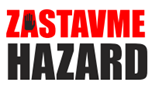 Bratislava, 26.9.2018: Iniciatíva Zastavme hazard žiada stiahnutie nového zákona o hazardných hráchVláda SR dnes prerokuje nový zákon o hazardných hrách, ktorého hlavným cieľom je umožniť finančným skupinám vstup do online hazardu, na ktorý má dnes monopol štátny Tipos. Anton Chromík povedal: “Po tomto návrhu sa Ministerstvo financií pokojne môže premenovať na Ministerstvo hazardu. Takzvaná “Regulácia” v podaní Ministerstva financií znamená, že slovenské rodiny prichádzajú z roka na rok o stále viac peňazí kvôli hazardu. Nový zákon odmietol naše návrhy na ochranu hráčov, ruší štátny monopol na online hry, zabetónuje finančné skupiny v hazarde 10-ročnými licenciami, pripraví štát o 30 mil EUR ročne v prospech stávkových kancelárií a zavedie nové teplé miestečka pre úradníkov v novom úrade.”Jozef Melicher doplnil: “Nový zákon podporuje rizikové hranie. Je pre nás úplne neprijateľný a žiadame jeho stiahnutie. Ministerstvo sa snaží vytvoriť ilúziu, že nový zákon chráni hráčov cez register vylúčených osôb. Táto zmena zákona však bola prijatá v roku 2016 a register nebol dodnes sprevádzkovaný. Na zavedenie registra netreba žiadnu zmenu zákona. Stačí ak si Ministerstvo financií splní povinnosti, ktoré mu ukladá zákon.” Peter Beňa uzavrel: “Ako vrchol drzosti považujeme fakt, že Ministerstvo vôbec neposudzovalo vplyv liberalizácie online hazardu na hráčov. Nedalo spraviť žiadnu štúdiu, žiaden výskum. Nesleduje ani dopady tohto kroku v Českej republike. Tam o licencie požiadali len malí hráči na trhu. Veľkých nelegálnych prevádzkovateľov online hier museli zablokovať. Hovorí sa - dvakrát meraj a raz rež. Ministerstvo ani raz nemeralo a reže. Správanie Ministerstva možno prirovnať k parašutistovi, ktorý vyskočí z lietadla a až potom začne hľadať padák.”Za iniciatívu Zastavme hazardPeter BeňaJozef MelicherAnton ChromíkKontakt iniciatívy Zastavme hazard:info@zastavmehazard.sk